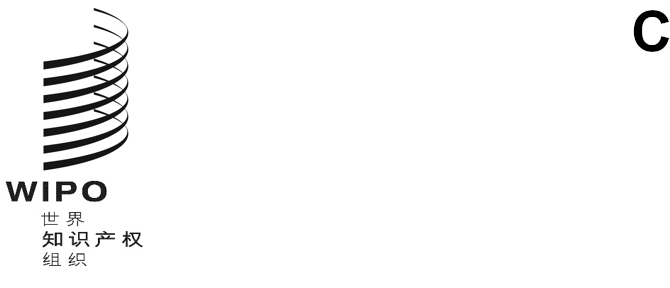 WO/GA/56/4原文：英文日期：2023年4月12日世界知识产权组织大会第五十六届会议（第26次例会）
2023年7月6日至14日，日内瓦任命外聘审计员遴选小组编拟的文件1.	本文件载有产权组织外聘审计员任命工作遴选小组的报告，概述了遴选小组进行的遴选程序，以及遴选小组关于任命下一任产权组织外聘审计员的建议。2.	请产权组织大会批准产权组织外聘审计员任命工作遴选小组报告第16段中载录的遴选小组的建议。[后接遴选小组的报告]产权组织外聘审计员任命工作遴选小组的报告背　景产权组织现任外聘审计员联合王国主计长兼审计长的任期将于2023年12月31日结束。根据产权组织《财务条例与细则》条例6.3，产权组织外聘审计员任期六年，不得连选连任。因此，有必要启动遴选程序，根据2009年10月1日大会通过的遴选程序（文件WO/GA/38/20），任命另一个六年期的新外聘审计员（涵盖2024-2029年的财政期间）。邀请产权组织成员国提名候选人2022年2月10日，产权组织总干事邀请产权组织成员国为任命2024年至2029年财政期间产权组织的外聘审计员提名候选人。根据财务条例6.2，被提名的候选人应是有关成员国的审计长（或同等职衔官员）。遴选小组的设立和成员2022年4月14日，总干事向当时担任产权组织成员国七个国家集团中每个集团协调员的产权组织成员国发出了担任产权组织外聘审计员任命工作遴选小组成员的邀请。关于中亚、高加索和东欧国家（CACEEC）集团，其当时的协调员塔吉克斯坦共和国通知产权组织秘书处，它无法履行这一职责，CACEEC集团已商定从该集团提名另一个国家担任遴选小组成员，即俄罗斯联邦。因此，担任遴选小组成员的七个产权组织成员国如下：阿尔及利亚，非洲集团协调员，由穆罕默德·贝吉尔先生代表；多米尼加，拉丁美洲和加勒比国家集团协调员，由塞萨尔·埃雷拉先生（至2022年12月）和妮科尔·哈科沃女士（2023年1月起）代表；德国，B集团协调员，由扬·特歇特先生代表；印度，亚洲及太平洋集团协调员，由加里马·保罗女士代表；中华人民共和国，由何祥先生代表；俄罗斯联邦，中亚、高加索和东欧国家集团，由伊万·塔鲁京先生代表；斯洛伐克共和国，中欧和波罗的海国家集团协调员，由雅各布·斯洛瓦克先生（至2022年12月）和扬·加尔巴维先生（2023年1月起）代表。产权组织总干事任命法律顾问办公室合同和一般法律事务科科长德尼·科昂先生担任遴选小组秘书。遴选小组于2022年7月8日举行首次会议。在这第一次会议上，小组通过了议事规则，选举雅各布·斯洛瓦克先生为小组主席，穆罕默德·贝吉尔先生为副主席。雅各布·斯洛瓦克先生于2022年底离开斯洛伐克共和国常驻日内瓦代表团后，穆罕默德·贝吉尔生以副主席的身份从2023年1月起担任遴选小组的代理主席。评价表和评价过程为确定评价候选人建议书的标准，遴选小组审查了产权组织秘书处和独立咨询监督委员会（咨监委）编制的评价表，并商定了下列遴选标准：独立性：独立于政府其他机构或部门的自治性；廉正；履行职责时的客观性；能自定审计范‍围。工作人员的资质和培训：遵守联合国外聘审计团的审计标准和规范其工作的道德操守；员工队伍的专业资格、技能和人数；拟议团队的规模和团队成员的连续性；为国际认可的会计或审计机构的成员，如最高审计机关国际组织（国际审计组织）、国际会计师联合会等；熟练掌握英语，最好掌握另一种联合国官方语言；了解《国际公共部门会计准则》（IPSAS）；有工作人员继续职业教育计划。经验和能力：在联合国组织或其他国家或国际公共部门或非政府组织进行审计的经验；根据《国际财务报告准则》（IFRS）/IPSAS进行审计的经验；审计企业资源计划（ERP）系统的经验。审计方法与策略：有全面的工作计划，确保对产权组织所有资源进行充分的审计；进行财务审计、合规审计、经济审计、效率审计和效益（绩效）审计，与产权组织内部监督司（监督司）合作优化利用有限的审计资源；就关键审计领域与管理层、成员国和咨监委进行沟通。建议的审计报告结构/时间：提出报告和致管理当局函的结构和格式，将审计工作的结果通报给管理层和产权组织的各主管机构；证明有能力遵守与被审计实体协调确定的时间线。费用：最具竞争力的费用。在适用的截止日期前，产权组织秘书处收到了五份关于产权组织外聘审计员职位的建议书。2022年7月15日，在产权组织官员和两名小组成员（包括主席）在场的情况下，根据标准采购程序开启了这些建议书。根据小组批准的遴选标准，产权组织秘书处（财务司和监督司）对候选人的建议书进行了初步评价，咨监委进行了复查，并提交给遴选小组审议。进入决选名单的候选人和口头陈述遴选小组审查了产权组织秘书处和咨监委进行的初步评价，议定了下列候选人决选名单：印度尼西亚审计委员会；肯尼亚审计长；智利主计长。决选名单的三个候选人应邀到日内瓦向遴选小组作了口头陈述，之后进行了问答环节。口头陈述是为了让小组成员能够更好地了解建议书，并提供一个寻求额外信息和澄清的机会，方便遴选过‍程。智利、肯尼亚和印度尼西亚的候选人分别于2023年1月24日、1月31日和2月10日在日内瓦产权组织总部作了口头陈述。遴选小组的建议根据决选名单候选人的口头陈述和书面材料所提供的信息，遴选小组对每个候选人的建议书进行了全面审查和评估，并于2023年2月17日就小组的建议进行了讨论。在这方面，小组认为三个决选名单候选人均提交了详尽、认真和扎实的建议书，可以看出他们均能适任产权组织外聘审计员一职，能提供高质量的外部审计服务。小组特别认为，三个决选名单候选人在履行职责方面表现出同等的强独立性、工作客观性和高度的专业性。他们都展现了广泛的相关知识和专业资格，以及适当的员工队伍规模。经过讨论，小组成员达成了协商一致。根据这项协商一致，遴选小组向产权组织大会建议，2024年1月1日开始任期六年的产权组织外聘审计员是：印度尼西亚审计委员会遴选小组于2023年3月13日通过了本报告。[附件和文件完]